Bulletin d’inscription, à retourner à : MJC « La Cipiere »  42510 BussieresNom :………………………….……………..…Prénom : …………………..………………Adhérent à l’association :                            oui                              nonQuelle  activité ?   ADRESSE :……………………………………………………………………………………Code postal : ………………………....Ville : ………………………………….…………Tel : ………………………………………………. Mail :…………………………………………………………………..1 bulletin d’inscription par personne et par stageStage  et/ou cycle choisi  :Montant total :          € à l’ordre de MJC BUSSIERES.    Date	: ………………………….			Signature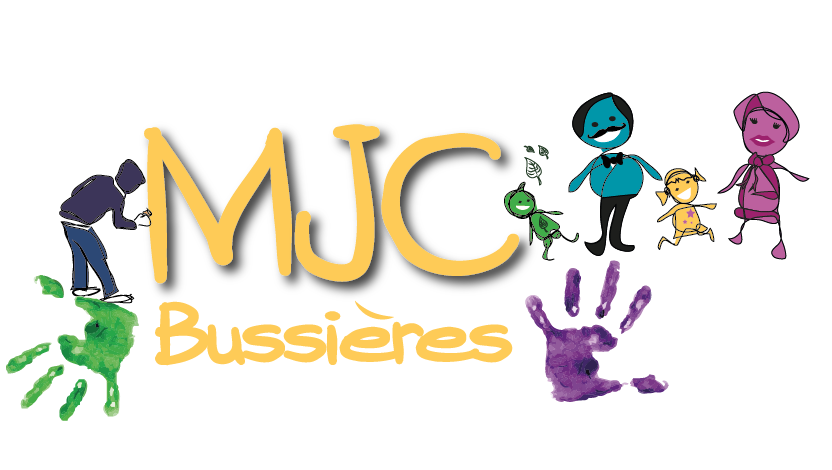 